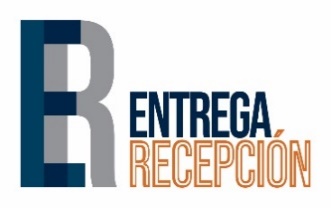 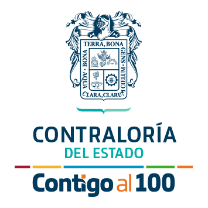 ACTA ADMINISTRATIVA PARA DIFERIR ACTO DE ENTREGA-RECEPCIÓN DEL (LA) (NOMBRE DE LA UNIDAD ADMINISTRATIVA A ENTREGAR)En la Ciudad de Aguascalientes, capital del Estado de Aguascalientes, siendo las (HORA LEVANTAMIENTO DEL ACTA) horas del día (DÍA, MES Y AÑO DEL LEVANTAMIENTO DE ACTO), se reunieron en las oficinas del (la) (NOMBRE DEL ENTE PÚBLICO), con domicilio en: (DOMICILIO COMPLETO), con fundamento en los artículos 4 fracción III, VIII y XI, 7 fracción II, 15, 16, 17, 18 y 20 inciso d), de los Lineamientos para el Proceso de Entrega-Recepción de los Servidores Públicos en las Dependencias y Entidades de la Administración Pública Estatal y demás relativos aplicables en la materia, se procede a realizar el ACTA ADMINISTRATIVA PARA DIFERIR ACTO DE ENTREGA-RECEPCIÓN CUANDO LA CONTRALORÍA O SUS REPRESENTANTES EN LAS ENTIDADES, DETERMINEN NECESARIO EL DIFERIMIENTO AL NO HABER CONCLUIDO LAS VERIFICACIONES DE LOS RECURSOS QUE SE ENTREGUEN del cargo (NOMBRE DEL CARGO QUE ENTREGA), estando presente el (la) C. (NOMBRE DEL SERVIDOR PÚBLICO SALIENTE) cuya personalidad acredita con  (TIPO DE IDENTIFICACIÓN OFICIAL DEL SERVIDOR PÚBLICO SALIENTE: “CREDENCIAL ELECTORAL” o “PASAPORTE” o “CÉDULA PROFESIONAL”), número (NÚMERO DE IDENTIFICACIÓN OFICIAL DEL SERVIDOR PÚBLICO SALIENTE QUE SE ACREDITA), la cual cuenta con fotografía y cuyos rasgos faciales coinciden plenamente con los de la persona que se tiene a la vista, dejándose copia simple del documento con el que se identifica; además, el (la) C. (NOMBRE DEL SERVIDOR PÚBLICO QUE RECIBE) quien a partir de esta fecha recibe en calidad de (CALIDAD EN QUE RECIBE LOS RECURSOS: “TITULAR DEL ÁREA” O “COMISIONADO” O “SUPERIOR JERÁRQUICO”) los recursos, documentos y asuntos del cargo de (NOMBRE DEL CARGO QUE RECIBE) y acredita su personalidad con (TIPO DE IDENTIFICACIÓN OFICIAL DEL SERVIDOR PÚBLICO QUE RECIBE: “CREDENCIAL ELECTORAL” o “PASAPORTE” o “CÉDULA PROFESIONAL”) número (NÚMERO DE LA IDENTIFICACIÓN OFICIAL DEL SERVIDOR PÚBLICO QUE RECIBE) la cual cuenta con fotografía y cuyos rasgos faciales coinciden plenamente con los de la persona que se tiene a la vista, dejándose copia simple del documento con el que se identifica. --------------------------------------------------------------------------------------------------------------------------------------------------------------------------------------------------------------------
En este acto el (la) C. (NOMBRE DEL SERVIDOR PÚBLICO SALIENTE) se acompaña del C. (NOMBRE DEL TESTIGO DEL SERVIDOR PÚBLICO SALIENTE), quien manifiesta prestar sus servicios como (CARGO O PUESTO DEL TESTIGO DEL SERVIDOR PÚBLICO SALIENTE) en este(a) (NOMBRE DEL ENTE PÚBLICO), acreditando su personalidad con (TIPO DE IDENTIFICACIÓN OFICIAL DEL TESTIGO DEL SERVIDOR PÚBLICO SALIENTE: “CREDENCIAL ELECTORAL” o “PASAPORTE” o “CÉDULA PROFESIONAL”) número (NÚMERO DE IDENTIFICACIÓN OFICIAL DEL TESTIGO DEL SERVIDOR PÚBLICO SALIENTE), la cual cuenta con fotografía y cuyos rasgos faciales coinciden plenamente con los de la persona que se tiene a la vista, dejándose copia simple del documento con el que se identifica. --------------------------------------------------------------------------------------------------------------------------------------------------------------------------------------------------------------------------------------------------------------------
Por su parte, el (la) C. (NOMBRE DEL SERVIDOR PÚBLICO QUE RECIBE) se acompaña del (la) C. (NOMBRE DEL TESTIGO DEL SERVIDOR PÚBLICO QUE RECIBE), acreditando su personalidad con (TIPO DE IDENTIFICACIÓN OFICIAL DEL TESTIGO DEL SERVIDOR PÚBLICO QUE RECIBE: “CREDENCIAL ELECTORAL” o “PASAPORTE” o “CÉDULA PROFESIONAL”) número (NÚMERO DE LA IDENTIFICACIÓN OFICIAL DEL TESTIGO DEL SERVIDOR PÚBLICO QUE RECIBE), la cual cuenta con fotografía y cuyos rasgos faciales coinciden plenamente con los de la persona que se tiene a la vista, dejándose copia simple del documento con el que se identifica. --------------------------------------------------------------------------------------------------------------------------------------------------------------------------------------------------------------------
Asimismo, con fundamento en el Artículo 9 fracción XII de los Lineamientos para el Proceso de Entrega-Recepción de los Servidores Públicos en las Dependencias y Entidades de la Administración Pública Estatal, se encuentra presente en el acto por parte del área administrativa de este Ente Público el (la) C. (NOMBRE DEL REPRESENTANTE ADMINISTRATIVO) acreditando su personalidad con (TIPO DE IDENTIFICACIÓN OFICIAL DEL REPRESENTANTE ADMINISTRATIVO: “CREDENCIAL ELECTORAL” o “PASAPORTE” o “CÉDULA PROFESIONAL”) número: (NÚMERO DE LA IDENTIFICACIÓN OFICIAL DEL REPRESENTANTE ADMINISTRATIVO), la cual cuenta con fotografía y cuyos rasgos faciales coinciden plenamente con los de la persona que se tiene a la vista, y con (TIPO DE DOCUMENTO QUE PRESENTA EL REPRESENTANTE ADMINISTRATIVO: “OFICIO DE DESIGNACIÓN” o “INCIDENCIA DE PERSONAL” o “NOMBRAMIENTO” número: (NÚMERO DEL DOCUMENTO QUE PRESENTA EL REPRESENTANTE ADMINISTRATIVO) firmado por: (NOMBRE(S) DE QUIEN(ES) FIRMA(N) EL DOCUMENTO DEL REPRESENTANTE ADMINISTRATIVO) con cargo(s): (CARGO(S) O PUESTO(S) DE QUIEN(ES) FIRMAN EL DOCUMENTO DEL REPRESENTANTE ADMINISTRATIVO) dejándose copia simple de los documentos con los que se acredita. ----------------------------------------------------------------------------------------------------------------------------------------------------------------------------------------------------------------------------------------------------Finalmente, el (la) C. (NOMBRE DEL REPRESENTANTE DE LA CONTRALORÍA) en su carácter de representante de la Contraloría del Estado para participar en este Acto, quien fue designado(a) mediante oficio número: (NÚMERO DE OFICIO DE DESIGNACIÓN DEL REPRESENTANTE DE LA CONTRALORÍA) firmado por el (la) (NOMBRE(S) DE QUIEN(ES) FIRMA(N) EL DOCUMENTO DEL REPRESENTANTE DE LA CONTRALORIA), con cargo: (CARGO(S) O PUESTO(S) DE QUIEN(ES) FIRMAN EL DOCUMENTO DEL REPRESENTANTE DE LA CONTRALORIA), de fecha (DÍA, MES Y AÑO DEL OFICIO DE DESIGNACIÓN DEL REPRESENTANTE DE LA CONTRALORÍA) en términos de lo establecido en los artículos 18 fracción XVI, 46 fracción XVIII de la Ley Orgánica de la Administración Pública del Estado de Aguascalientes; 4 fracción XVI, 5, 10, 15 y 16 de los Lineamientos para el Proceso de Entrega-Recepción de los Servidores Públicos en las Dependencias y Entidades de la Administración Pública Estatal, y en el artículo 17 fracción VI y XVI del Reglamento Interior de la Contraloría del Estado.--------------------------------------------------------------------------------------------------------------------------------------------------------------------------------------------------------------------------------------------------------- 
Acreditadas las personalidades de los comparecientes en este acto se hacen constar los siguientes: -----------------------------------------------------------------------------------------------------------------------------------------------------------------------------------------------------------------------------------------------------
---------------------------------------------------------- HECHOS ---------------------------------------------------------
De conformidad con el artículo 20 inciso c) de los LINEAMIENTOS PARA EL PROCESO DE ENTREGA-RECEPCIÓN DE LOS SERVIDORES PÚBLICOS EN LAS DEPENDENCIAS Y ENTIDADES DE LA ADMINISTRACIÓN PÚBLICA ESTATAL, señala que de ser necesario se podrá diferir el Acto de Entrega-Recepción en un plazo que no exceda de 5 días hábiles en los casos cuando la Contraloría o sus representantes en las Entidades, determinen necesario el diferimiento al no haber concluido las verificaciones de los recursos que se entreguen establecida en los presentes Lineamientos citados con anterioridad; en ese sentido, se tiene por diferido el Acto de Entrega-Recepción Ordinaria de (NOMBRE DEL CARGO QUE ENTREGA), adscrito a (NOMBRE DEL ENTE PÚBLICO), señalando para continuar con su celebración las (HORA DE REPROGRAMACIÓN DE LA CITA CONSIDERANDO EL PLAZO NO MAYOR A CINCO DÍAS HÁBILES DEL DÍA EN QUE SE REPROGRAMA LA CITA) en las oficias de la  (NOMBRE DE LA UNIDAD ADMINISTRATIVA A ENTREGAR) con domicilio en (DOMICILIO COMPLETO): ------------------------------------------------------------------------------------------------------------------------------------
La presente no implica liberación alguna de responsabilidades que pudieran llegarse a determinar por la autoridad competente con posterioridad. -----------------------------------------------------------------------------------------------------------------------------------------------------------------------------------------------------
(SI NO MANIFIESTAN, PONER)En uso de la palabra, los participantes en el presente Acto manifiestan: “NO TENER NADA SOBRE LO CUÁL PRONUNCIARSE, POR LO QUE LOS PARTICIPANTES RENUNCIAN VOLUNTARIAMENTE AL EJERCICIO DE ESTE APARTADO.” -----------------------------------------------------------------------------------------------------------------------------------------------------------------------------(SI MANIFIESTAN, PONER)En uso de la palabra, el (la) C. (NOMBRE DEL SERVIDOR PÚBLICO SALIENTE) manifiesta en este Acto: “(TRANSCRIBIR TAL CUÁL LO MENCIONE EL PARTICIPANTE)” ----------------------------------------------------------------------------------------------------------------------------------------------------------En uso de la palabra, el (la) C. (NOMBRE DEL SERVIDOR PÚBLICO QUE RECIBE) manifiesta en este Acto: “NO TENER NADA SOBRE LO CUÁL PRONUNCIARSE, POR LO QUE RENUNCIA VOLUNTARIAMENTE AL EJERCICIO DE ESTE APARTADO.” (O BIEN, TRANSCRIBIR TAL CUÁL LO MENCIONE EL PARTICIPANTE) --------------------------------------------------------------------------------------------------------------------------------------------------------------------------------------------------------------------------------------------------------- CIERRE DEL ACTA ----------------------------------------------------
Previa lectura de la presente y no habiendo más que hacer constar, se da por concluida a las (HORA DEL CIERRE DEL ACTO DE ENTREGA-RECEPCIÓN) horas del (DÍA, MES Y AÑO DEL CIERRE DEL ACTO DE ENTREGA-RECEPCIÓN), firmando los que en ella intervinieron en tres tantos para constancia en todas sus hojas al margen y al calce. -------------------------------------------------------------------------------------------------------------------------------------------------------------------------------NOTA: Hoja de firmas del ACTA ADMINISTRATIVA CIRCUNSTANCIADA DE ENTREGA-RECEPCIÓN ORDINARIA DEL (LA) (NOMBRE DE LA UNIDAD ADMINISTRATIVA A ENTREGAR) del (de la) (NOMBRE DEL ENTE PÚBLICO) de fecha (DÍA, MES Y AÑO DEL LEVANTAMIENTO DE ACTO), que celebran, por una parte el (la) C. (NOMBRE DEL SERVIDOR PÚBLICO SALIENTE), servidor público que entrega y por la otra, el (la) C. (NOMBRE DEL SERVIDOR PÚBLICO QUE RECIBE), (NOMBRE DEL CARGO QUE RECIBE) misma que consta de (NÚMERO DE FOJAS DEL ACTA) fojas útiles, el cual es firmado al calce por los que en el documento participaron.PARTICIPANTESPARTICIPANTESPARTICIPANTESPARTICIPANTESPARTICIPANTESENTREGAENTREGARECIBERECIBEC. (NOMBRE DEL SERVIDOR PÚBLICO SALIENTE)C. (NOMBRE DEL SERVIDOR PÚBLICO SALIENTE)C. (NOMBRE DEL SERVIDOR PÚBLICO QUE RECIBE)C. (NOMBRE DEL SERVIDOR PÚBLICO QUE RECIBE)REPRESENTANTE DE LA CONTRALORÍA DEL ESTADOREPRESENTANTE DE LA CONTRALORÍA DEL ESTADOREPRESENTANTE DE LA CONTRALORÍA DEL ESTADOREPRESENTANTE DE LA CONTRALORÍA DEL ESTADOREPRESENTANTE DE LA CONTRALORÍA DEL ESTADOC. (NOMBRE DEL REPRESENTANTE DE LA CONTRALORÍA)C. (NOMBRE DEL REPRESENTANTE DE LA CONTRALORÍA)C. (NOMBRE DEL REPRESENTANTE DE LA CONTRALORÍA)REPRESENTANTE DEL ADMINISTRATIVOREPRESENTANTE DEL ADMINISTRATIVOREPRESENTANTE DEL ADMINISTRATIVOREPRESENTANTE DEL ADMINISTRATIVOREPRESENTANTE DEL ADMINISTRATIVOC. (NOMBRE DEL REPRESENTANTE ADMINISTRATIVO)C. (NOMBRE DEL REPRESENTANTE ADMINISTRATIVO)C. (NOMBRE DEL REPRESENTANTE ADMINISTRATIVO)TESTIGO DEL SERVIDOR PÚBLICO QUE ENTREGATESTIGO DEL SERVIDOR PÚBLICO QUE ENTREGATESTIGO DEL SERVIDOR PÚBLICO QUE RECIBETESTIGO DEL SERVIDOR PÚBLICO QUE RECIBEC. (NOMBRE DEL TESTIGO DEL SERVIDOR PÚBLICO SALIENTE)C. (NOMBRE DEL TESTIGO DEL SERVIDOR PÚBLICO SALIENTE)C. (NOMBRE DEL TESTIGO DEL SERVIDOR PÚBLICO QUE RECIBE)C. (NOMBRE DEL TESTIGO DEL SERVIDOR PÚBLICO QUE RECIBE)